 WYDZIAŁ INSTRUMENTALNY   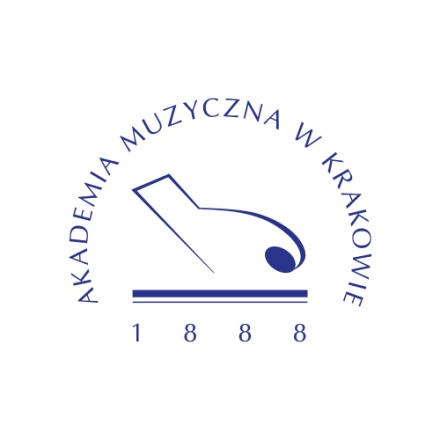                                     PREZENTACJA                   	PRACY DOKTORSKIEJ 	    Muzyka filmowa Bronisława Kapera jako źródło inspiracji w muzyce jazzowej.mgr MACIEJ ADAMCZAK                    	Promotor: 	prof. dr hab. Jacek Meira, AM Wrocław	Recenzenci:	prof. dr hab. Andrzej Zubek, AM Katowice prof. dr hab. Jan Pilch, AM Kraków	12 maja 2017, godz. 16:00	Aula Domu Studenckiego	AM w Krakowie, 	ul. Przemyska 3